Lista jednostek nieodpłatnego poradnictwa, dostępnego dla mieszkańców Powiatu JarosławskiegoNIEODPŁATNE PORADNICTWONIEODPŁATNA POMOC PRAWNA, NIEODPŁATNE PORADNICTWO OBYWATELSKIE                                       I NIEODPŁATNA MEDIACJA (w Powiecie Jarosławskim)Nieodpłatna pomoc prawna i nieodpłatne poradnictwo obywatelskie przysługuje osobie uprawnionej,  która nie jest w stanie  ponieść kosztów odpłatnej pomocy prawnej, w tym osobie fizycznej prowadzącej  jednoosobową działalność gospodarczą niezatrudniającą  innych osób w ciągu ostatniego roku.Osoba uprawniona, przed uzyskaniem nieodpłatnej pomocy prawnej lub nieodpłatnego poradnictwa obywatelskiego, składa pisemne oświadczenie, że nie jest w stanie ponieść kosztów odpłatnej pomocy prawnej.  Osoba korzystająca  z nieodpłatnej  pomocy prawnej lub nieodpłatnego poradnictwa obywatelskiego w zakresie prowadzonej działalności gospodarczej dodatkowo składa oświadczenie o niezatrudnianiu innych osób w ciągu ostatniego  roku. Oświadczenia składa się osobie udzielającej nieodpłatnej pomocy prawnej lub świadczącej nieodpłatne poradnictwo obywatelskie.Nieodpłatna pomoc prawna obejmuje:poinformowanie osoby fizycznej o obowiązującym stanie prawnym oraz przysługujących jej uprawnieniach lub spoczywających na niej obowiązkach, w tym w związku z toczącym się postępowaniem przygotowawczym, administracyjnym, sądowym                                                                           lub sądowoadministracyjnym,wskazanie osobie uprawnionej sposobu rozwiązania jej problemu prawnego, sporządzenie projektu pisma w sprawach, o których mowa w pkt 1 i 2, z wyłączeniem pism procesowych w toczącym się postępowaniu przygotowawczym lub sądowym i pism w toczącym się postępowaniu sądowoadministracyjnym,nieodpłatną mediację,  sporządzenie projektu pisma o zwolnienie od kosztów sądowych lub ustanowienie pełnomocnika z urzędu w postępowaniu sądowym lub ustanowienie adwokata, radcy prawnego, doradcy podatkowego lub rzecznika patentowego w postępowaniu sądowoadministracyjnym oraz poinformowanie o kosztach postępowania i ryzyku finansowym związanym ze skierowaniem sprawy na drogę sądową.Nieodpłatne poradnictwo prawne obejmuje: działania dostosowane do indywidualnej sytuacji osoby uprawnionej, zmierzające do podniesienia świadomości tej osoby o przysługujących jej uprawnieniach lub spoczywających na niej obowiązkach oraz wsparcia w samodzielnym rozwiązywaniu problemu, w tym, w razie potrzeby, sporządzenie wspólnie z osobą uprawnioną planu działania i pomoc w jego realizacji. Nieodpłatne poradnictwo obywatelskie obejmuje w szczególności porady dla osób zadłużonych i porady z zakresu spraw mieszkaniowych oraz zabezpieczenia społecznego. Nieodpłatne poradnictwo obywatelskie obejmuje również nieodpłatną mediację.Nieodpłatna mediacja obejmuje:poinformowanie osoby uprawnionej o możliwościach skorzystania z polubownych metod rozwiązywania sporów, w szczególności mediacji oraz korzyściach z tego wynikających,przygotowanie projektu umowy o mediację lub wniosku o przeprowadzenie mediacji, przygotowanie projektu wniosku o przeprowadzenie postępowania mediacyjnego w sprawie karnej,przeprowadzenie mediacji,udzielenie pomocy w sporządzeniu do sądu wniosku o zatwierdzenie ugody zawartej przed mediatorem.Nieodpłatna mediacja nie obejmuje spraw, w których:sąd lub inny organ wydały postanowienie o skierowaniu sprawy do mediacji lub postępowania mediacyjnego,zachodzi uzasadnione podejrzenie, że w relacji stron występuje przemoc.Nieodpłatna mediacja może być prowadzona pomiędzy stronami dążącymi do polubownego rozwiązania sporu. Stroną inicjującą przeprowadzenie nieodpłatnej mediacji może być  wyłącznie osoba uprawniona. Nieodpłatną mediację prowadzi mediator.Każdy przypadek udzielania nieodpłatnej pomocy prawnej lub świadczenia nieodpłatnego poradnictwa obywatelskiego dokumentuje się przez wypełnienie karty pomocy  składającej się z części A i B.                                                                     Część A karty pomocy wypełnia osoba udzielająca nieodpłatnej pomocy prawnej lub świadcząca nieodpłatne poradnictwo obywatelskie, przy czym pozycje dotyczące osoby uprawnionej mogą być wypełniane przy udziale tej osoby. Po udzielonej nieodpłatnej pomocy prawnej lub świadczonym nieodpłatnym poradnictwie obywatelskim, osobie uprawnionej przekazuje się część B karty pomocy, uprzednio wypełnioną w zakresie danych zawartych w pkt. 1  tej części karty. Część B karty pomocy obejmującą opinię o świadczonym nieodpłatnym poradnictwie obywatelskim wypełnia osobiście osoba uprawniona 
i umieszcza ją w urnie. Osoba świadcząca nieodpłatne poradnictwo nie ma dostępu do zawartości urny.Część B karty pomocy może być również przekazywana drogą elektroniczną bezpośrednio do Starostwa Powiatowego w Jarosławiu:                                   na adres e-mail:         kontrola@powiat.jaroslaw.pl                              listownie na adres:    Starostwo Powiatowe w Jarosławiu, ul. Jana Pawła II  17, 37-500 Jarosław                              lub telefonicznie pod numerem:    (016) 624 62 62Wypełnienie części B karty pomocy, obejmującej opinie osoby uprawnionej jest  dobrowolne.Udzielanie nieodpłatnej pomocy prawnej, nieodpłatnego poradnictwa obywatelskiego, nieodpłatnej mediacji odbywa się według kolejności zgłoszeń, po umówieniu terminu wizyty. Z ważnych powodów dopuszcza się ustalenie innej kolejności udzielania nieodpłatnej pomocy prawnej, świadczenia nieodpłatnego poradnictwa obywatelskiego lub nieodpłatnej mediacji. Kobiecie, która jest w ciąży, udzielanie nieodpłatnej pomocy prawnej, świadczenie nieodpłatnego poradnictwa obywatelskiego lub nieodpłatnej mediacji odbywa się poza kolejnością.Zgłoszeń dokonuje się telefonicznie pod numerem telefonu:  (016) 624 62 62w dni robocze w godz. 7.00 do 15.00Celem zapewnienia mieszkańcom bezpiecznego dostępu do nieodpłatnej pomocy prawnej i nieodpłatnego poradnictwa obywatelskiego od 03.01.2022 roku na terenie Powiatu Jarosławskiego ustalono hybrydowy sposób udzielania nieodpłatnej pomocy prawnej oraz świadczenia nieodpłatnego poradnictwa obywatelskiego, tj. osobiście w punkcie lub za pośrednictwem środków porozumiewania się na odległość oraz poza lokalem punktu.Osobom ze znaczną niepełnosprawnością ruchową, które nie mogą stawić się w punkcie osobiście, oraz osobom doświadczającym trudności w komunikowaniu się, o których mowa w ustawie z dnia 19 sierpnia 2011 r. o języku migowym i innych środkach komunikowania się (Dz. U. z 2017 r. poz. 1824 ze zm.), może być udzielana nieodpłatna pomoc prawna lub świadczone nieodpłatne poradnictwo obywatelskie, także poza punktem (tj. w miejscu zamieszkania) albo za pośrednictwem środków porozumiewania się na odległość (tj. przez telefon).Porada prawna będzie udzielana w warunkach i na zasadach adekwatnych do niepełnosprawności danej osoby. Bliższe informacje pod numerem telefonu podanym do zapisów.Osoby z dysfunkcjami narządów mowy i słuchu mogą dokonywać zgłoszeń osobiście lub na adres e-mail: kontrola@powiat.jaroslaw.plHarmonogram pracy w 2023 roku dla 5 punktów nieodpłatnej pomocy prawnej i nieodpłatnego poradnictwaobywatelskiego oraz nieodpłatnej mediacji na terenie Powiatu JarosławskiegoPunkty usytuowane w Jarosławiu, Pruchniku, Chłopicach, Laszkach, Roźwienicy, Wiązownicy i Skołoszowie posiadają dogodny dostęp dla osób poruszających się na wózkach inwalidzkich.Więcej informacji na temat zasad udzielania nieodpłatnej pomocy prawnej znajduje się na stronie Ministerstwa Sprawiedliwości: https://np.ms.gov.pl/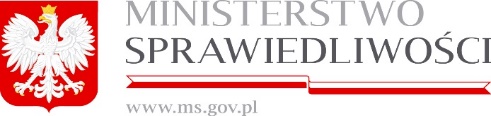 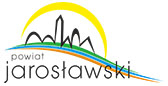 Nazwa jednostkirealizującej poradnictwo Tematyka i zakres poradnictwaAdres i dane kontaktoweDni i godziny działalnościKryteria dostępu do usługiPORADNICTWO RODZINNE I POMOC SPOŁECZNAGminny Ośrodek Pomocy Społecznej w Jarosławiu Zakres działania:pomoc osobom i rodzinom w przezwyciężaniu trudnych sytuacji życiowych, których nie są one w stanie pokonać wykorzystując własne środki, możliwości i uprawnienia, a także zapobieganie powstawaniu takich sytuacji;wspieranie osób i rodzin w wysiłkach zmierzających do zaspokojenia niezbędnych potrzeb życiowych, ich usamodzielnienia i integracji ze środowiskiem.Zakres świadczeń:pomoc społecznaświadczenia rodzinneświadczenie wychowawcze (Rodzina 500 plus)świadczenie Dobry start (300 dla ucznia)jednorazowe świadczenie Za życiemfundusz alimentacyjnydodatki mieszkaniowe i dodatek energetycznystypendia szkolne i zasiłki szkolneAdres: ul. Piekarska 5 37-500 JarosławTelefon: 16 624-86-29Fax: 16 624-86-28E-mail: gops@gopsjaroslaw.plGodziny pracy: Od poniedziałku do piątku  od 8.00 – do 14.00Mieszkańcy Gminy JarosławGminny Ośrodek Pomocy Społecznej w RadymnieZakres działania:pomoc osobom i rodzinom w przezwyciężaniu trudnych sytuacji życiowych, których nie są one w stanie pokonać wykorzystując własne środki, możliwości i uprawnienia, a także zapobieganie powstawaniu takich sytuacji;wspieranie osób i rodzin w wysiłkach zmierzających do zaspokojenia niezbędnych potrzeb życiowych, ich usamodzielnienia i integracji ze środowiskiem.Zakres świadczeń:pomoc społecznaświadczenia rodzinneświadczenie wychowawcze (Rodzina 500 plus)świadczenie Dobry start (300 dla ucznia)jednorazowe świadczenie Za życiemfundusz alimentacyjnydodatki mieszkaniowe i dodatek energetycznystypendia szkolne i zasiłki szkolneAdres: ul. Lwowska 38,  37-550 RadymnoTelefon: 16  628 10 05, 16 628 11 38 – sekretariat UG Radymno (prosić numer wewn.): wewn. 28 (kierownik GOPS, główny księgowy), wewn. 32 (pomoc środowiskowa, dodatki mieszkaniowe, asystent rodziny), wewn. 36 (sekretariat GOPS, Karta Dużej Rodziny, stypendia szkolne), wewn. 44 (świadczenia rodzinne, świadczenie wychowawcze, fundusz alimentacyjny)E-mail: gops.radymno@gmail.comwww: http://gops.radymno.org/Godziny pracy: poniedziałek, środa, czwartek, piątek – od 7:00 do 15:00;
wtorek – od 8:00 do 16:00; Mieszkańcy Gminy RadymnoGminny Ośrodek Pomocy Społecznej w PawłosiowieZakres działania:pomoc osobom i rodzinom w przezwyciężaniu trudnych sytuacji życiowych, których nie są one w stanie pokonać wykorzystując własne środki, możliwości i uprawnienia, a także zapobieganie powstawaniu takich sytuacji;wspieranie osób i rodzin w wysiłkach zmierzających do zaspokojenia niezbędnych potrzeb życiowych, ich usamodzielnienia i integracji ze środowiskiem.Zakres świadczeń:pomoc społecznaświadczenia rodzinneświadczenie wychowawcze (Rodzina 500 plus)świadczenie Dobry start (300 dla ucznia)jednorazowe świadczenie Za życiemfundusz alimentacyjnydodatki mieszkaniowe i dodatek energetycznystypendia szkolne i zasiłki szkolneAdres: 37-500 Pawłosiów 88Telefon: 16 622 03 61Fax: 16 621 90 23E-mail: gopspawlosiow@gminapawlosiow.plGodziny pracy: Od poniedziałku do piątku w godz.:7.00 – 15.00Mieszkańcy Gminy PawłosiówGminny Ośrodek Pomocy Społecznej w ChłopicachZakres działania:pomoc osobom i rodzinom w przezwyciężaniu trudnych sytuacji życiowych, których nie są one w stanie pokonać wykorzystując własne środki, możliwości i uprawnienia, a także zapobieganie powstawaniu takich sytuacji;wspieranie osób i rodzin w wysiłkach zmierzających do zaspokojenia niezbędnych potrzeb życiowych, ich usamodzielnienia i integracji ze środowiskiem.Zakres świadczeń:pomoc społecznaświadczenia rodzinneświadczenie wychowawcze (Rodzina 500 plus)świadczenie Dobry start (300 dla ucznia)jednorazowe świadczenie Za życiemfundusz alimentacyjnydodatki mieszkaniowe i dodatek energetycznystypendia szkolne i zasiłki szkolneAdres: Chłopice 149 A 37-561 ChłopiceTelefon: 16 624 00 00 wew. 19Fax: 16 622 24 60, wew.12 Fax: 16 624 00 00,18www:http://gopschlopice.eurobip.plGodziny pracy: Od poniedziałku do piątku w godz.:7.00 – 15.00Mieszkańcy Gminy ChłopiceGminny Ośrodek Pomocy Społecznej w RokietnicyZakres działania:pomoc osobom i rodzinom w przezwyciężaniu trudnych sytuacji życiowych, których nie są one w stanie pokonać wykorzystując własne środki, możliwości i uprawnienia, a także zapobieganie powstawaniu takich sytuacji;wspieranie osób i rodzin w wysiłkach zmierzających do zaspokojenia niezbędnych potrzeb życiowych, ich usamodzielnienia i integracji ze środowiskiem.Zakres świadczeń:pomoc społecznaświadczenia rodzinneświadczenie wychowawcze (Rodzina 500 plus)świadczenie Dobry start (300 dla ucznia)jednorazowe świadczenie Za życiemfundusz alimentacyjnydodatki mieszkaniowe i dodatek energetycznystypendia szkolne i zasiłki szkolneAdres: Rokietnica 68237-562 RokietnicaTelefon: 16 622-13-91 wew. 22,  16 622-13-22www: http://rokietnica.pl/osrodek-pomocy-spolecznej/Godziny pracy: Od poniedziałku do piątku w godz.:7.00 – 15.00Mieszkańcy Gminy RokietnicaGminny Ośrodek Pomocy Społecznej w PruchnikuZakres działania:pomoc osobom i rodzinom w przezwyciężaniu trudnych sytuacji życiowych, których nie są one w stanie pokonać wykorzystując własne środki, możliwości i uprawnienia, a także zapobieganie powstawaniu takich sytuacji;wspieranie osób i rodzin w wysiłkach zmierzających do zaspokojenia niezbędnych potrzeb życiowych, ich usamodzielnienia i integracji ze środowiskiem.Zakres świadczeń:pomoc społecznaświadczenia rodzinneświadczenie wychowawcze (Rodzina 500 plus)świadczenie Dobry start (300 dla ucznia)jednorazowe świadczenie Za życiemfundusz alimentacyjnydodatki mieszkaniowe i dodatek energetycznystypendia szkolne i zasiłki szkolneAdres: ul. Rynek 137-560 Pruchnik, Telefon: 16 6236116E-mail: op@opspruchnik.plGodziny pracy: poniedziałek , środa, czwartek, piątek – od 7:00 do 15:00;
wtorek – od 8:00 do 16:00; Mieszkańcy Gminy i Miasta PruchnikGminny Ośrodek Pomocy Społecznej w WiązownicyZakres działania:pomoc osobom i rodzinom w przezwyciężaniu trudnych sytuacji życiowych, których nie są one w stanie pokonać wykorzystując własne środki, możliwości i uprawnienia, a także zapobieganie powstawaniu takich sytuacji;wspieranie osób i rodzin w wysiłkach zmierzających do zaspokojenia niezbędnych potrzeb życiowych, ich usamodzielnienia i integracji ze środowiskiem.Zakres świadczeń:pomoc społecznaświadczenia rodzinneświadczenie wychowawcze (Rodzina 500 plus)świadczenie Dobry start (300 dla ucznia)jednorazowe świadczenie Za życiemfundusz alimentacyjnydodatki mieszkaniowe i dodatek energetycznystypendia szkolne i zasiłki szkolneAdres: ul. Warszawska 1537-522 Wiązownica Telefon: 16 6223631Fax:  16 6223631Email:  gops@wiazownica.comGodziny pracy:poniedziałek: 7:30 - 15:30wtorek: 7:30 - 15:30środa:   7:30 - 15:30czwartek: 7:30 - 15:30piątek:    7:30 - 15:30Mieszkańcy Gminy WiązownicaGminny Ośrodek Pomocy Społecznej w RoźwienicyZakres działania:pomoc osobom i rodzinom w przezwyciężaniu trudnych sytuacji życiowych, których nie są one w stanie pokonać wykorzystując własne środki, możliwości i uprawnienia, a także zapobieganie powstawaniu takich sytuacji;wspieranie osób i rodzin w wysiłkach zmierzających do zaspokojenia niezbędnych potrzeb życiowych, ich usamodzielnienia i integracji ze środowiskiem.Zakres świadczeń:pomoc społecznaświadczenia rodzinneświadczenie wychowawcze (Rodzina 500 plus)świadczenie Dobry start (300 dla ucznia)jednorazowe świadczenie Za życiemfundusz alimentacyjnydodatki mieszkaniowe i dodatek energetycznystypendia szkolne i zasiłki szkolneAdres: Roźwienica 137 – 565 Roźwienica Telefon: 16 622-58-22Fax: 16 622 67 10Email: gopsrozwienica@wp.plGodziny pracy: Od poniedziałku do piątku w godz.:7.30 – 15.30Mieszkańcy Gminy RożwienicaGminny Ośrodek Pomocy Społecznej w LaszkachZakres działania:pomoc osobom i rodzinom w przezwyciężaniu trudnych sytuacji życiowych, których nie są one w stanie pokonać wykorzystując własne środki, możliwości i uprawnienia, a także zapobieganie powstawaniu takich sytuacji;wspieranie osób i rodzin w wysiłkach zmierzających do zaspokojenia niezbędnych potrzeb życiowych, ich usamodzielnienia i integracji ze środowiskiem.Zakres świadczeń:pomoc społecznaświadczenia rodzinneświadczenie wychowawcze (Rodzina 500 plus)świadczenie Dobry start (300 dla ucznia)jednorazowe świadczenie Za życiemfundusz alimentacyjnydodatki mieszkaniowe i dodatek energetycznystypendia szkolne i zasiłki szkolneAdres: 37-543 Laszki 36Pomoc Społeczna:Telefon: 16 628 50 24
16 628 50 46 wew. 101Świadczenia rodzinne:Telefon: 16 628 50 46 wew. 103www: https://laszki.pl/gopsGodziny pracy: 
poniedziałek, wtorek, czwartek i piątek w godzinach od 7:30 do 15:30
środa od 8:00 do 16:00Mieszkańcy Gminy LaszkiMiejski Ośrodek Pomocy Społecznej w JarosławiuFormy pomocy- Rodzina 500+- Dobry Start + 300 zł dla ucznia- Karta Dużej Rodziny- Program „Za życiem”- Fundusz alimentacyjny- Przemoc w rodzinie- Świadczenia rodzinnezasiłek rodzinnydodatki do zasiłku rodzinnegojednorazowa zapomoga z tytułu urodzenia się dzieckazasiłek pielęgnacyjnyświadczenie pielęgnacyjnespecjalny zasiłek opiekuńczyświadczenie rodzicielskie- Dodatek mieszkaniowy- Dodatek energetyczny- Pomoc żywnościowaAdres:ul. Juliusza Słowackiego 3437 - 500 JarosławTelefon:16 624 89 20E-mail: mops@mops.jaroslaw.plwww: www.jaroslaw.naszops.plMieszkańcy Miasta JarosławMiejski Ośrodek Pomocy Społecznej w RadymnieFormy pomocy- Rodzina 500+- Dobry Start + 300 zł dla ucznia- Karta Dużej Rodziny- Program „Za życiem”- Fundusz alimentacyjny- Przemoc w rodzinie- Świadczenia rodzinnezasiłek rodzinnydodatki do zasiłku rodzinnegojednorazowa zapomoga z tytułu urodzenia się dzieckazasiłek pielęgnacyjnyświadczenie pielęgnacyjnespecjalny zasiłek opiekuńczyświadczenie rodzicielskie- Dodatek mieszkaniowy- Dodatek energetyczny- Pomoc żywnościowaAdres: ul. Lwowska 2037-550 RadymnoTelefon: 16 628 24 17  w. 30 16 628 12 7316 628 24 17  wew. 33E-mail: mopsradymno@wp.plmops@radymno.plwww:  http://radymno.pl/mops/Godziny pracy: Od poniedziałku do piątku w godz.:8.00 – 15.00Mieszkańcy Miasta RadymnoPRAWO UBEZPIECZEŃ SPOŁECZNYCHZakład Ubezpieczeń Społecznych Udzielanie informacji i wyjaśnień z zakresu ubezpieczeń społecznych, ubezpieczenia zdrowotnego, Funduszu Emerytur Pomostowych, Funduszu Pracy, Funduszu Gwarantowanych Świadczeń Pracowniczych. Wydawanie druków, formularzy i materiałów informacyjnych oraz udzielanie instruktażu przy ich wypełnianiu.Zakres świadczeń:EmeryturyRenty– Renty z tytułu niezdolności do pracy
– Renta rodzinna
– Renta socjalnaEmerytury i renty dla osób pracujących/zamieszkałych za granicąŚwiadczenia wypadkoweŚwiadczenia przedemerytalneDodatki do świadczeń emerytalno – rentowych– Dodatek pielęgnacyjny
– Dodatek dla sierot zupełnych
– Dodatek kombatancki oraz dodatek kompensacyjny
– Dodatek za tajne nauczanie
– Dodatek weterana poszkodowanego
– Świadczenie pieniężne dla byłych żołnierzy przymusowo zatrudnianych
– Świadczenia pieniężne dla osób deportowanych
– Świadczenia pieniężne dla osób będących cywilnymi niewidomymi ofiarami działań wojennych
– Ryczałt energetyczny
– Ekwiwalent pieniężny z tytułu prawa do bezpłatnego węgla
– Ekwiwalent pieniężny z tytułu prawa do bezpłatnego węgla dla osób uprawnionych z przedsiębiorstw robót górniczych
– Ekwiwalent pieniężny dla byłych pracowników kolejowychZasiłki– Zasiłek chorobowy
– Świadczenie rehabilitacyjne
– Zasiłek opiekuńczy
– Zasiłek wyrównawczy
– Zasiłek macierzyński
– Zasiłek pogrzebowyZasiłki dla osób pracujących / zamieszkałych za granicąAdres: Odział w Rzeszowie Inspektorat w JarosławiuJuliusza Słowackiego 21, 37-500 JarosławTelefon: 22 560 16 00www:  http://www.zus.pl/Centrum Obsługi Telefonicznej
22 560 16 00 ** koszt połączenia wg umowy klienta z operatorem telekomunikacyjnymInfolinia ZUS 22 560 16 00Godziny pracy: Poniedziałek 8.00-18.00Wtorek 8.00-15.00Środa 8.00-15.00Czwartek 8.00-15.00Piątek 8.00-15.00Konsultanci linii telefonicznej są dostępni od poniedziałku do piątku w godz. 7.00-18.00.Centrum ObsługiTelefonicznejZakładu Ubezpieczeń SpołecznychZakres informacji:pomoc technicznaskładki renty emeryturyCentrum Obsługi Telefonicznej  Nr centrali :22 667 10 0022 560 16 00E-mail: cot@zus.plGodziny pracy: 
poniedziałek – piątekw godz. 07.00 – 18.00Adresaci porad:-ubezpieczeni- płatnicy- lekarzeZUS Inspektorat w JarosławiuZasięg terytorialny:Miasto: Jarosław, Radymno Gminy: Chłopice, Jarosław, Laszki, Pawłosiów, Pruchnik, Radymno, Rokietnica, Roźwienica, Wiązownica 37-500 Jarosław, ul. Słowackiego 21 Kontakt z Centrum Obsługi Telefonicznej (22) 560 16 00Godziny obsługi klientów:Poniedziałek: 8.00-18.00Wtorek - Piątek: 8.00-15.00Godziny urzędowania:Poniedziałek - Piątek: 7.00-15.00PORADNICTWO PEDAGOGICZNEPoradnia Psychologiczno-Pedagogiczna w JarosławiuCelem pomocy psychologiczno-pedagogicznej jest wielozakresowa współpraca z rodziną, szkołą i placówkami oświatowo-wychowawczymi poprzez:udzielanie pomocy psychologiczno-pedagogicznej dzieciom, młodzieży, rodzicom i nauczycielomudzielanie pomocy w wyborze kierunku kształcenia i zawoduudzielanie specjalistycznego wsparcia i pomocy rodzicom i nauczycielom związanym z wychowaniem i kształceniem dzieci i młodzieży.   Adres: ul. Poniatowskiego 63, 37-500 JarosławTelefon: 16 621 41 78; 16 623 07 32E-mail:  poradniapp@jaroslaw.plwww: http://poradniapp.org.pl/Godziny pracy:Sekretariat: Poniedziałek – Czwartek 7.30 do 18.00Piątek: 7.30 – 15.30Pracownicy pedagogiczni:Poniedziałek – Czwartek: 8.00 – 18.00Piątek: 8.00 – 16.00Dzieci i młodzież z Powiatu JarosławskiegoPORADNICTWO PSYCHOLOGICZNE ORAZ LECZENIE UZALEŻNIEŃPoradnia Psychologiczno-Pedagogiczna w Jarosławiu. Celem pomocy psychologiczno-pedagogicznej jest wielozakresowa współpraca z rodziną, szkołą i placówkami oświatowo-wychowawczymi poprzez:udzielanie pomocy psychologiczno-pedagogicznej dzieciom, młodzieży, rodzicom i nauczycielomudzielanie pomocy w wyborze kierunku kształcenia i zawoduudzielanie specjalistycznego wsparcia i pomocy rodzicom i nauczycielom związanym z wychowaniem i kształceniem dzieci i młodzieży.Adres:ul. Poniatowskiego 63, 37-500 JarosławTelefon: 16 621 41 78 ; 16 623 07 32E-mail: poradniapp@jaroslaw.plwww: http://poradniapp.org.pl/Godziny pracy:Sekretariat: Poniedziałek – Czwartek 7.30 do 18.00Piątek: 7.30 – 15.30Pracownicy pedagogiczni:Poniedziałek – Czwartek: 8.00 – 18.00Piątek: 8.00 – 16.00Dzieci i młodzież z Powiatu JarosławskiegoSpecjalistyczny Psychiatryczny Zespół Opieki Zdrowotnej im. prof. Antoniego Kępińskiego w JarosławiuPoradnia Zdrowia PsychicznegoPoradnia PsychologicznaPoradnia PsychoterapiiZespół Leczenia ŚrodowiskowegoW/w  świadczą  nieodpłatne usługi w zakresie  problemów  psychologicznych obejmujących problemy osobiste i rodziny, w tym m.in. przemoc w rodzinie, psychiatryczne, medyczne i socjalneProwadzone są indywidualne konsultacje, spotkanie  psychoterapeutyczne i indywidualne i poradnictwo dla osób dorosłychPoradnia Leczenia Uzależnieńświadczy usługi w zakresie poradnictwa i długoterminowej terapii choroby alkoholowej i innych uzależnień oraz terapii dla osób współuzależnionych, a także poradnictwo w zakresie pomocy społecznej. Pracownicy świadczą również  poradnictwo w ramach spotkań w instytucjach typu: MOPS, GOPS oraz prowadzenia profilaktyki w szkołach.Telefony do rejestracji:Poradnia Zdrowia Psychicznego:16 624 05 94Poradnia Psychologiczna:16 624 06 41Poradnia Psychoterapii 16 624 05 94 wew. 331Zespół Leczenia Środowiskowego 16 624 05 94 wew. 326Poradnia Leczenia Uzależnień 16 624 05 37www: spzoz.jaroslaw.pl Poradnia Zdrowia Psychicznego czynna w:-poniedziałki i środy w godz. od 7:25 do 18:00-wtorki, czwartki i piątki w godz. od 7:25 do 15:00Poradnia Psychologiczna czynna:-poniedziałek od godz. 07.25 do godz. 18.00-wtorek – piątek od godz. 07:25 do godz. 15:00Poradnia Psychoterapii czynna:-poniedziałek w godz. od 10:00 do 13:00-wtorek w godzinach od 08.00 do 15:00 - środa w godzinach od 14:00 do 18:00Czwartek w godzinach od 07:30 do 13:00Zespół Leczenia Środowiskowego czynny od poniedziałku do piątku w godzinach od 7:25 do 15:00Poradnia Leczenia Uzależnień czynna w:-poniedziałki i środy w godzinach od 7:25 do 18:00-wtorki, czwartki i piątki w godzinach od 7:25 do 15:00Świadczenia zdrowotne udzielane przez lekarza oraz pracownika socjalnego nie wymagają skierowania lekarskiego. Pacjent będzie przyjęty po uprzednim zgłoszeniu się  do rejestracji.Świadczenia udzielane prze psychologa i psychoterapeutę wymagają skierowania od lekarza i uzgodnienia terminu przyjęcia. Powiatowe Centrum  Pomocy w Rodzinie w JarosławiuPoradnictwo psychologiczne:- diagnozowanie problemów emocjonalnych i wychowawczych dzieci,-poradnictwo psychologiczne w trudnościach wychowawczych,Interwencja psychologiczna w kryzysach emocjonalnych,- elementy terapii dzieci i rodzin w przypadkach przemocy domowej, konfliktów rodzinnych i małżeńskich, wykorzystywania seksualnego dzieci, problemów emocjonalnych.Adres: ul. Jana Pawła II  17 
37 – 500 Jarosław
Telefon: 16 624-62-8516 624-62-24 – Dyrektor
16 624-62-18 – Pracownicy socjalni
16 624-62-89 –fax: 016 624-62-85
E-mail: sekretariat@pcpr-jaroslaw.plwww: http://www.pcpr-jaroslaw.pl/Godziny Pracy Centrum:
poniedziałek – piątek: 7:00 – 15:00Godziny Przyjęć Interesantów:
poniedziałek – piątek: 7:30 – 14:30Po wcześniejszej rejestracji nr tel. 16 624 63 27 lub 624 62 85 dyżury pełnią:- w każdy poniedziałek po godz. 14 00 PSYCHOLOG, ul. Paderewskiego 11 a, pok. nr 1.- w każdy czwartek od godz. 15.00 RADCA PRAWNY, pok. nr 138, I piętro Starostwa - w każdy czwartek po godz. 14.00 TERAPEUTA RODZIN, ul.Paderewskiego 11a, pok. Nr 1- poniedziałek – piątek     w godz. 7.00-15.00 SPECJALISTA PRACY SOCJALNEJ, pok.nr 212, II piętro Starostwa Powiatowego (bez rejestracji)Mieszkańcy Powiatu JarosławskiegoPolskie Stowarzyszenie na Rzecz Osób z Niepełnosprawnością Intelektualną Koło w JarosławiuCelem Stowarzyszenia jest działanie na rzecz wyrównywania szans osób z niepełnosprawnością intelektualną, tworzenia warunków przestrzegania wobec nich praw człowieka, prowadzenia ich ku aktywnemu uczestnictwu w życiu społecznym, działanie na rzecz ochrony ich zdrowia oraz
wspieranie ich rodzin.Wspieranie osób z zaburzeniami psychicznymiAdres:ul. Wilsona 6a 37-500 JarosławTelefon:16/ 6215378, 16/6210243E-mail: biuro@psoni-jaroslaw.org.www: http://www.psonijaroslaw.org.pl/Godziny pracy:Od poniedziałku do piątkuod7.00 do 15.00.PRZECIWDZIAŁANIE PRZEMOCY DOMOWEJPowiatowe Centrum  Pomocy w Rodzinie w JarosławiuPoradnictwo prawne: pomoc prawnika polegająca  na konsultacjach oraz pomocy w sporządzaniu pism procesowych. Konsultacje prawne udzielane są  w związku z toczącym się przed sądem postępowaniem w prawach cywilnych, karnych, rodzinnych. Pomoc w sporządzaniu pism obejmuje pozwy i wnioski w postępowaniu procesowym i nie procesowym przez sądami (głównie w sprawach cywilnych, rodzinnych i karnych). Poradnictwa udziela się m.in. w zakresie:-prawa rodzinnego np. alimentów, rozwodów, separacji, władzy rodzicielskiej, praw dziecka, opieki i innych spraw rodzinnych,- prawa karnego: wszczęcia postępowania karnego, jego przebiegu (np. dotyczącego przemocy w rodzinie)-uprawnień  osób pokrzywdzonych  przestępstwem przeciwko rodzinie (np. znęcanie, pobicie, groźby), rozwiązywanie problemów alkoholowych.Pomoc prawna udzielana jest także  w zakresie innych zagadnień, jeśli są związane z pozostawaniem osoby w kryzysie.Terapia rodzinna:- pokonywanie trudności i konfliktów w rodzinie poprzez wskazywanie źródeł ich pochodzenia-odbudowa więzi rodzinnych- poprawa relacji i dialogu wewnątrzrodzinnego.Poradnictwo socjalne:- szukanie sposobów radzenia sobie w sytuacji przemocy domowej-praca nad poznawaniem siebie: uczuć, potrzeb, własnych ograniczeń, przekonań,- praca nad sobą: podnoszenie poczucia własnej wartości, usuwanie wewnętrznych czynników zniewalających, uczenie się  asertywności, itp.W ramach Punktu Interwencji Kryzysowej PCPR dysponuje mieszkaniem dla osób i rodzin dotkniętych przemocą domową oraz przezywających  kryzysy osobiste, rodzinne i społeczne.Program Korekcyjno-Edukacyjny pn. „Zacznij wszystko od nowa” dla osób (mężczyzn) uwikłanych w przemoc domową z terenu Powiatu JarosławskiegoAdres:ul. Jana Pawła II  17 
37 – 500 Jarosław
Telefon:16 624-62-8516 624-62-24 – Dyrektor
16 624-62-18 – Pracownicy socjalni
16 624-62-89 –fax: 016 624-62-85
E-mail: sekretariat@pcpr-jaroslaw.plwww: http://www.pcpr-jaroslaw.pl/ Godziny Pracy Centrum:
poniedziałek – piątek: 7:00 – 15:00Godziny Przyjęć Interesantów:
poniedziałek – piątek: 7:30 – 14:30Po wcześniejszej rejestracji nr tel. 16 624 63 27 lub 624 62 85 dyżury pełnią:- w każdy poniedziałek po godz. 14 00 PSYCHOLOG, ul. Paderewskiego 11 a, pok. nr 1.- w każdy czwartek od godz. 15.00 RADCA PRAWNY, pok. nr 138, I piętro Starostwa - w każdy czwartek po godz. 14.00 TERAPEUTA RODZIN, ul. Paderewskiego 11a, pok. Nr 1- poniedziałek – piątek       w godz. 7.00-15.00 SPECJALISTA PRACY SOCJALNEJ, pok.nr 212, II piętro Starostwa Powiatowego (bez rejestracji)Sposób dokonywania zgłoszeń: osobiście w siedzibie PCPR lub telefonicznie Zasady udzielania schronienia w mieszkaniu w ramach interwencji kryzysowej:-pobyt osób odbywa się na podstawie skierowania z PCPR-schronienia udziela się  na okres 3 miesięcy- odpłatność za pobyt w mieszkaniu ustala się w oparciu i wywiad środowiskowy oraz Uchwałę Rady Powiatu Jarosławskiego-mieszkanie przeznaczone jest dla mieszkańców Powiatu Jarosławskiego Kryteria dostępu: Mieszkańcy Powiatu JarosławskiegoPunkt Interwencji Kryzysowej przy Powiatowym Centrum Pomocy Rodzinie w JarosławiuPunkt Interwencji Kryzysowej w swoim zakresie oferuje bezpłatną pomoc specjalistyczną świadczoną przez: psychologa (poradnictwo psychologiczne), prawnika(poradnictwo prawne), terapeutę rodzin (terapia rodzinna), specjalistę ds. przemocy  w rodzinie(pomoc w radzeniu sobie w sytuacji przemocy domowej, praca nad sobą, poznawaniem siebie), specjalistę pracy socjalnej (poradnictwo socjalne), udzielanie schronienia, działalność grupy wsparcia „Kobieta mówi, kobieta działa –grupa wspiera”, tj.grupa wsparcia dla kobiet zmagających się z przemocą domowąAdres:ul. Jana Pawła II 17 37-500 JarosławTelefon:  16 624 62 85, 16/624 63 27Osoby mające z jakichkolwiek przyczyn opór przed skontaktowaniem się ze specjalistami bądź przedstawicielami służb mogą skorzystać z rozmowy telefonicznej Ogólnopolskiego Pogotowia dla Ofiar Przemocy w Rodzinie „ Niebieska Linia” – tel. 812 00 02 dostępny przez cała dobęwww.niebieskalinia.infoniebieskalinia@niebieskalinia.infoPsycholog-zapisy na każdy poniedziałek od 14.00,radca prawny -zapisy na każdy czwartek od 15.00,terapeuta rodzin -zapisy na każdy czwartek od 13.00,specjalistads. przemocy w rodzinie –zapisy indywidualne,specjalista pracy socjalnej -poniedziałek -piątek od 7.00 do 15.00, grupa wsparcia:2 x w miesiącu (we wtorki), godz.16.30, każda sesja 90 minut. Prowadzenie: 2 psychoterapeutki pracujące pod stałą superwizją.Miejski Ośrodek Pomocy Społecznej w JarosławiuPracownicy MOPS udzielają bezpłatnego wsparcia osobom dotkniętym przemocą w rodzinie w postaci poradnictwa psychologicznego, prawnego. Codziennie w godzinach pracy MOPS przyjmowane są przez pracowników zgłoszenia sytuacji wymagających interwencji. Rodziny dotknięte przemocą objęte są pracą socjalną. Pracownicy MOPS koordynują prace grup roboczych w ramach procedury „Niebieska KartaAdres:ul. Juliusza Słowackiego 3437 - 500 JarosławTelefon:16 624 89 20E-mail: mops@mops.jaroslaw.plwww: www.jaroslaw.naszops.plPrzyjęcia interesantów: poniedziałek-piątek od 7.30 do 15.30.Gmina WiązownicaŚwiadczy  nieodpłatne poradnictwo: rodzinne, z zakresu pomocy społecznej, w sprawie  przeciwdziałania przemocy w rodzinieAdres:Urząd Gminy Wiązownica 37-522 Wiązownica, ul. Warszawska 15 Telefon:  16 622 36 31 16 622 36 22Godziny pracy: W godzinach pracy urzędu gminy: od 7:30 do 15:30Bez kryteriów dostępu do usługiOgólnopolskie Pogotowie dla Ofiar Przemocy w Rodzinie „ Niebieska linia”Dla osób doświadczających  przemocy domowej:wsparciepomoc psychologiczna,informacja o najbliższym miejscu pomocy w problemach przemocy domowejAdres:Państwowa Agencja Rozwiązywania Problemów AlkoholowychAl. Jerozolimskie 15502-326 WarszawaBezpłatna infolinia800 120 002Email: biuro@niebieskalinia.infowww: http://www.niebieskalinia.pl/Godziny pracy: Poniedziałek sobota godz. 08.00–22.00niedziela i świętagodz. 08.00–16.00Dla osób doświadczających  przemocy domowejPORADNICTWODLA OSÓB BEZROBOTNYCHPowiatowy Urząd Pracy w JarosławiuNieodpłatne poradnictwo w zakresie poradnictwa zawodowego dla osób bezrobotnych i poszukujących  pracy.Poradnictwo zawodowe polega na udzielaniu bezrobotnym i poszukującym pracy pomocy w wyborze odpowiedniego zawodu lub miejsca pracy oraz w planowaniu rozwoju kariery zawodowej, a także na przygotowywaniu do lepszego radzenia sobie w poszukiwaniu i podejmowaniu pracy, w szczególności na:
a) udzielaniu informacji o zawodach, rynku pracy, możliwościach szkolenia i kształcenia, umiejętnościach niezbędnych przy aktywnym poszukiwaniu pracy i samozatrudnieniu,
b) udzielaniu porad z wykorzystaniem standaryzowanych metod ułatwiających wybór zawodu, zmianę kwalifikacji, podjęcie lub zmianę pracy, w tym badaniu kompetencji, zainteresowań i uzdolnień zawodowych, 
c) kierowaniu na specjalistyczne badania psychologiczne i lekarskie umożliwiające wydawanie opinii o przydatności zawodowej do pracy i zawodu albo kierunku szkolenia,
d) inicjowaniu, organizowaniu i prowadzeniu grupowych porad zawodowych dla bezrobotnych i poszukujących pracypracodawcom pomocy:
a) w doborze kandydatów do pracy spośród bezrobotnych i poszukujących pracy,
b) we wspieraniu rozwoju zawodowego pracodawcy i jego pracowników przez udzielanie porad zawodowych.Poradnictwo zawodowe indywidualne świadczone jest w siedzibie Powiatowego Urzędu Pracy w Jarosławiu, przy ul.  Słowackiego 2, Poradnictwo grupowe w Jarosławiu przy ul. Poniatowskiego  6 Telefon: 16 734 11 11 Email: pup@jaroslaw.praca.gov.pl, rzjr@praca.gov.plwww: http://jaroslaw.praca.gov.pl/PUP w Jarosławiu świadczy usługi z zakresu poradnictwa zawodowego od poniedziałku do piątku w godzinach 8:00 – 14:00Z usługi doradztwa zawodowego, mogą korzystać osoby zarejestrowane bezrobotne i poszukujące pracy, jak równie osoby niezarejestrowane w Urzędzie. Z usługi poradnictwa mogą również korzystać pracodawcy zainteresowani znalezieniem kandydata do pracy.Osoby zainteresowane usługa poradnictwa zawodowego mogą dokonywać zgłoszenia osobiście lub telefonicznie pod numerem (16) 621 21 880 wew. 156  Osoby bezrobotne i poszukujące pracy,pracodawcyInfolinia Urzędów Pracy – Zielona LiniaPod tym numerem udzielane są informacje o usługach urzędów pracy.Adres: Urząd Pracy  ul. Ciepła 20 15-472 BiałystokINFOLINIA19 524 (z Polski) ** Infolinia płatna. Opłata za połączenie jest zgodna z taryfą operatora osoby dzwoniącej.
Uwaga! W niektórych połączeniach z telefonów komórkowych wymagane jest dodanie numeru kierunkowego. Właściwym numerem będzie: 22 19524.+48 22 19524(z zagranicy)Koszt zgodnie z taryfą operatora.Email: biuro@zielonalinia.gov.plwww: http://zielonalinia.gov.plGodziny pracy:poniedziałek- piątekgodz. 08.00-18.00Mogą korzystać:- zarejestrowani-poszukujący pracy- pracodawcyPRAWA PRACOWNIKACentrum PoradnictwaPaństwowej Inspekcji Pracy (PIP)Porady z zakresu prawa pracyAdres: Główny Inspektorat Pracy
ul. Barska 28/30
02-315 Warszawa.Telefon:  22 391 82 15
Fax:  22 391 82 14INFOLINIA801 002 006 (dla  tel. stacj.)459 599 000 (dla tel. kom.)Koszt połączenia zgodnie z taryfą operatora. Uwaga!!! naliczane są koszty za czas oczekiwania na połączenie  Email:kancelaria@gip.pip.gov.plwww: https://www.pip.gov.plPaństwowa Inspekcja Pracy
Okręgowy Inspektorat Pracy 
w RzeszowieMisją Państwowej Inspekcji Pracy jest skuteczne egzekwowanie przepisów prawa pracy, w tym bezpieczeństwa i higieny pracy, poprzez efektywne i ukierunkowane kontrole oraz działania prewencyjne, zmierzające do ograniczenia zagrożeń wypadkowych i poszanowania prawa pracy.Informacja dotycząca przepisów prawa pracy, w tym bezpieczeństwa i higieny pracy, poprzez efektywne i ukierunkowane kontrole oraz działania prewencyjne, zmierzające do ograniczenia zagrożeń wypadkowych i poszanowania prawa pracy.Adres: l. Gen. St. Maczka 4, 
35-234 RzeszówTelefon: 17 717 20 00Fax: 17 717 20 20Email:
kancelaria@rzeszow.pip.gov.plOddział w Krośnie
 ul. Bieszczadzka 1, 
38-400 Krosno 
 tel.: 13 43 679 44
 fax.: 13 43 671 80
krosno@rzeszow.pip.gov.pl Oddział w Tarnobrzegu
 Pl. B. Głowackiego 52, 
39-400 Tarnobrzeg 
 tel.: 15 822 65 68
 fax.: 15 822 82 15
tarnobrzeg@rzeszow.pip.gov.pl Oddział w Przemyślu
 ul. Puszkina 14, 
37-700 Przemyśl 
 tel.: 16 678 22 14
 fax.: 16 678 82 56
przemysl@rzeszow.pip.gov.plwww: https://www.pip.gov.plPRAWA PODATNIKAUrząd Skarbowy w JarosławiuInformacje podatkowe dot. PIT, CIT, VAT, podatków lokalnych, akcyzy  etc.Adres: ul. Przemysłowa 2A
37-500 JarosławTelefon: 16 624 67 55Fax: 16 624-67-87Email:us.jaroslaw@mf.gov.pl www:http://www.podkarpackie.kas.gov.pl/urzad-skarbowy-w-jaroslawiuGodziny pracy:poniedziałek 7:30-18:00
wtorek 7:30-15:30
środa 7:30-15:30
czwartek 7:30-15:30
piątek 7:30-15:30Z porad może  skorzystać każdy podatnikKrajowa Informacja SkarbowaInformacje podatkowe dot. PIT, CIT, VAT, podatków lokalnych, akcyzy  etc .Adres: ul. Teodora Sixta 1743-300 Bielsko-BiałaTelefon:  33 472 79 00Fax: 33 472 79 04Email:Kancelarii: kancelaria.kis@mf.gov.pl Sekretariatu Dyrektora: kis@mf.gov.plePUAP: /KIS/SkrytkaESPInformacje podatkowe i celne pod numerami telefonów:22 330 03 30 (z telefonów komórkowych)801 055 055 (z telefonów stacjonarnych)+48 22 330 03 30 (z zagranicy)od poniedziałku do piątku w godzinach od 7.00 do 18.00.www: www.kis.gov.pGodziny pracy:od poniedziałku do piątku od 7.00 do 15.00.Z porad może  skorzystać każdy podatnikPRAWO KONSUMENCKIEPowiatowy Rzecznik Konsumenta w JarosławiuZadaniem Rzecznika jest zapewnienie bezpłatnego poradnictwa konsumenckiego i informacji prawnej w zakresie ochrony interesów konsumentów.Zadania:Prowadzenie edukacji konsumenckiej.Zapewnienie bezpłatnego poradnictwa konsumenckiego i informacji prawnej w zakresie ochrony interesów konsumentów.Składanie wniosków w sprawie stanowienia i zmiany przepisów prawa miejscowego w zakresie ochrony interesów konsumentów.Występowanie do przedsiębiorców w sprawach ochrony praw i interesów konsumentów.Współdziałanie z właściwymi miejscowo delegaturami Urzędu Ochrony Konkurencji i Konsumentów (UOKiK), organami Inspekcji Handlowej oraz organizacjami konsumenckimi.Ewentualne wytaczanie powództw na rzecz konsumentów oraz wstępowanie, za ich zgodą, do toczącego się postępowania w sprawach o ochronę interesów konsumentów.Wytaczanie powództw w sprawie uznania wzorców umów za niedozwolone.Występowanie z zawiadomieniem do Prezesa UOKiK w sprawie podejrzenia stosowania praktyk:
    1) ograniczających konkurencję;
    2) naruszających zbiorowe interesy konsumentów.Udzielanie innych form pomocy prawnej w zakresie ochrony praw konsumentów.Przedkładanie staroście, w terminie do dnia 31 marca każdego roku do zatwierdzenia rocznego sprawozdania ze swojej działalności w roku poprzednim oraz przekazywanie tego sprawozdania właściwej miejscowo delegaturze UOKiK.Przekazywanie na bieżąco delegaturom UOKiK wniosków i sygnalizowanie problemów dotyczących ochrony konsumentów, które wymagają podjęcia działań przez organy administracji rządowej.Wykonywanie innych zadań określonych w ustawie o ochronie konkurencji i konsumentów lub w przepisach odrębnych.Adres:Starostwo Powiatowe w Jarosławiu, ul. Jana Pawła II 1737-500 Jarosław Telefon: 16 624 62 77,Fax: 16 624 62 49Email: j.nowosiad@starostwo.jaroslaw.pl W sprawach indywidualnych bezpłatną pomoc prawną konsumenci mogą uzyskać pod numerami Infolinii Konsumenckiej 801 440 220 oraz 22 290 89 16, prowadzonej przez Fundację Konsumentów, od poniedziałku do piątku w godzinach 8:00 - 18:00, opłata wg taryfy operatora.www: http://www.starostwo.jaroslaw.pl/Godziny pracy: 
Środa, Czwartek - 7.00-15.00Piątek - 7.30-11.30Mieszkańcy Powiatu JarosławskiegoUrząd Ochrony Konkurencji i KonsumentówOchrona praw konsumenckichAdres:UOKiKPl. Powstańców Warszawy 100-950 Warszawa Telefon: 22 55 60 800Email: uokik@uokik.gov.plInfolinia konsumencka(prowadzona przez Federację Konsumentów)Telefon: 801 440 22022 290 89 16Email: porady@dlakonsumentow.plwww: https://www.uokik.gov.pl/PRAWA OBYWATELARzecznik Praw ObywatelskichRzecznik stoi na straży wolności i praw człowieka i obywatela, w tym realizacji zasady równego traktowania. Bada, czy na skutek działania lub zaniechania organów władzy publicznej nie nastąpiło naruszenie prawa, zasad współżycia i  sprawiedliwości społecznej oraz czy nie doszło do aktów dyskryminacji. Monitoruje wdrażanie Konwencji ONZ o prawach osób niepełnosprawnych.SPRAWDZANIE. Wykonując swoje konstytucyjne obowiązki Rzecznik bada, czy na skutek działania  lub zaniechania organów, organizacji lub instytucji, obowiązanych do przestrzegania i realizacji wolności i praw człowieka i obywatela, nie nastąpiło naruszenie prawa, a także zasad współżycia społecznego i sprawiedliwości społecznej.WYSTĄPIENIA. Rzecznik kieruje również do właściwych organów wystąpienia problemowe wówczas, gdy rozpatrywane sprawy indywidualne wskazywały na utrwalającą się po stronie organów i instytucji praktykę stosowania prawa w sposób, który narusza prawa lub wolności, a także wówczas, gdy rozpoznawane przez Rzecznika sprawy wskazywały, iż źródłem naruszeń praw jednostki nie jest wadliwe stosowanie prawa, lecz wadliwość samego prawa.WNIOSEK RZECZNIKA DO TRYBUNAŁU KONSTYTUCYJNEGO. Rzecznik może również zastosować środek o charakterze procesowym w postaci wniosku do Trybunału Konstytucyjnego o stwierdzenie niezgodności aktów normatywnych z przepisami wyższego rzędu lub Konstytucją lub przystąpić do postępowania przed Trybunałem wszczętego w wyniku złożenia skargi konstytucyjnej.PYTANIA PRAWNE DO SĄDU NAJWYŻSZEGO. Rzecznik podejmuje działania, których celem jest zapewnienie jednolitości orzecznictwa sądowego. W związku z ujawnionymi rozbieżnościami w orzecznictwie sądów powszechnych może skierować pytania prawne do rozstrzygnięcia przez powiększone składy Sądu Najwyższego.SKARGI KASACYJNE. Rzecznik może wnosić skargi kasacyjne od prawomocnych orzeczeń sądów niższych instancji do Sądu Najwyższego stawiając w nich zarzut naruszenia przepisów proceduralnych lub przepisów prawa materialnego, którego bezpośrednim skutkiem było naruszenie praw jednostki (skargi kasacyjne RPO składa na takich samych zasadach co strony postępowania i poza wydłużonym terminem na złożenie skargi nie ma szerszych uprawnień).Ponadto Rzecznik ma prawo wnosić: skargi kasacyjne do Naczelnego Sądu Administracyjnego, skargi do wojewódzkich sądów administracyjnych, przystępować do postępowań przed sądami powszechnymi i administracyjnymi.Adres:Biuro Rzecznika Praw Obywatelskich
al. Solidarności 77
00-090 WarszawaTelefon:Bezpłatna Infolinia 800 676 676.Połączenie bezpłatne z telefonów stacjonarnych oraz komórkowychwww: https://www.rpo.gov.pl/Godziny pracy:poniedziałki 10.00 - 18.00
wtorek - piątek 8.00 - 16.00 
PRAWA PACJENTARzecznik Praw PacjentaOchrona praw pacjenta Pacjent posiada następujące prawa:Prawo pacjenta do świadczeń zdrowotnychPrawo do informacji Prawo do zgłaszania działań niepożądanych produktów leczniczych Prawo pacjenta do tajemnicy informacji Prawo pacjenta do wyrażenia zgody na udzielenie świadczeń zdrowotnych Prawo do poszanowania intymności i godności pacjenta Prawo pacjenta do dokumentacji medycznej Prawo pacjenta do zgłoszenia sprzeciwu wobec opinii albo orzeczenia lekarza Prawo pacjenta do poszanowania życia prywatnego i rodzinnego Prawo pacjenta do opieki duszpasterskiej Prawo pacjenta do przechowywania rzeczy wartościowych w depozycie Adres:Biuro RPPul. Młynarska 46.
01-171 WarszawaTelefon: (22) 532 - 82 - 50
Fax: (22) 506 - 50 - 64Telefon: 800 190 590Bezpłatna infoliniaE-mail: kancelaria@rpp.gov.plwww: https://www.gov.pl/web/rppGodziny pracy:poniedziałek - piątekw godz. 08.00-18.00w soboty w godzinach 8:00 – 16:00Narodowy Fundusz Zdrowia - Centrala w WarszawieUprawnienia ubezpieczenia zdrowotnego:- prawa pacjenta-leczenie w kraju i poza granicami-kolejki do świadczeńAdres:Narodowy Fundusz Zdrowiaul. Rakowiecka 26/30
02-528 WarszawaTelefoniczna Informacja Pacjenta: 800 190 590 Email:KancelariaElektroniczna@nfz.gov.pl www: http://www.nfz.gov.plGodziny pracy:poniedziałek - piątekw godz. 08.00-16.00Podkarpacki Oddział Wojewódzki
Narodowego Funduszu Zdrowia z siedzibą w RzeszowieInformacje dotyczące świadczeń medycznychAdres: ul. Zamkowa 8
35-032 RzeszówTelefon: 800 190 590 - Infolinia dla Klientów NFZ
numer bezpłatny, czynny całą dobę, 7 dni w tygodniuSekretariat 17 8604 102
Rzecznik prasowy 17 8604 220Punkt Obsługi w Krośnie
38-400 Krosno, ul. Bieszczadzka 5 pok. 1.48
faks 13 420 38 72
Punkt Obsługi w Mielcu
39-300 Mielec, ul. M. Skłodowskiej-Curie 10
faks 17 583 06 95
Punkt Obsługi w Przemyślu
37-700 Przemyśl, ul. Sportowa 6/403
faks 16 678 60 19
Punkt Obsługi w Sanoku
38-500 Sanok, ul. Lipińskiego 10
faks 13 464 12 15
Punkt Obsługi w Stalowej Woli
37-450 Stalowa Wola, ul. 1 Sierpnia 12
faks 15 842 01 19
Punkt Obsługi w Tarnobrzegu
39-400 Tarnobrzeg, ul. 1 Maja 4/709-710
faks 15 822 38 58
Punkt Obsługi w Jarosławiu
37-500 Jarosław, ul. Przemyska 15/2
faks 16 623 11 00
Punkt Obsługi w Dębicy
39-200 Dębica, ul. Parkowa 28
faks 14 676 51 07
Punkt Obsługi w Jaśle
38-200 Jasło, ul. Mickiewicza 4
faks 13 446 33 41Godziny urzędowania:
8:00-16:00 od poniedziałku do piątkuSiedziba Oddziału
Obsługa stron w godzinach 8:00 - 16:00 od poniedziałku do piątku
Jednostki zamiejscowe - Punkty Informacyjne
Obsługa stron w godzinach 9:00 - 15:30 od poniedziałku do piątkuPacjenci oraz świadczeniodawcyPełnomocnik Rządu do Spraw Osób NiepełnosprawnychOchrona prawosób niepełnosprawnychAdres:ul. Żurawia 4 A,
00- 503 WarszawaTelefon: (22) 461 60 00Korespondencja:Nowogrodzka 1/3/5
00-513 Warszawa Email:sekretariat.bon@mrpips.gov.plwww:http://www.niepelnosprawni.gov.plZ porad mogą korzystać osoby niepełnosprawne, ich rodziny oraz organizacje działające na rzecz osób niepełnosprawnychPRAWA OBYWATELA W SPORZE Z INSTYTUCJĄ FINANSOWĄRzecznik FinansowyRzecznik Finansowy wspiera obywateli – na każdym etapie sporu z instytucją finansową. Od poradnictwa telefonicznego i mailowego, przez oficjalne postępowania interwencyjne i polubowne, aż po wspieranie klientów na etapie postępowania sądowego tzw. istotnymi poglądami w sprawie. Adres:Al. Jerozolimskie 87
02 - 001 Warszawa  Telefon: 22333-73-26 - 
22 333-73-27  Fax: 22 333-73-29Email:biuro@rf.gov.pl porady@rf.gov.pl  www: https://rf.gov.pBiuro Rzecznika Finansowego prowadzi  poradnictwo w ramach dyżuru telefonicznego ekspertów:z zakresu ubezpieczeń gospodarczych (ubezpieczenia komunikacyjne; na życie; NNW; domów; mieszkań; turystyczne; kredytów; małych i średnich przedsiębiorstw; rolnych etc.) – pomoc można uzyskać pod numerem 22 333 73 28, od poniedziałku do piątku w godzinach 8:00 – 18:00,z zakresu zabezpieczenia emerytalnego – dla członków Otwartych Funduszy Emerytalnych, uczestników Pracowniczych Programów Emerytalnych oraz osób korzystających z indywidualnych kont emerytalnych – pod numerem 22 333 73 26 lub 22 333 73 27, od poniedziałku do piątku w godzinach 11:00 – 15:00,z zakresu problemów z bankami i na rynku kapitałowym odbywa się pod numerem 22 333 73 25, w poniedziałki, wtorki, czwartki i piątki w godzinach 8.00 – 10.00 oraz w środy w godzinach 8.00 – 15.00.PRAWA DZIECKARzecznik Praw DzieckaRzecznik Praw Dziecka stoi na straży praw dziecka, a w szczególności:prawa do życia i ochrony zdrowia,prawa do wychowania w rodzinie,prawa do godziwych warunków socjalnych,prawa do nauki.Adres:Rzecznik Praw Dzieckaul. Chocimska 6 , 00-791 Warszawa  Telefon: 22 583 66 00 Fax:22 583 66 96Email: rpd@brpd.gov.pl www: https://brpd.gov.pl/Godziny pracy:od poniedziałku do piątku w godzinach 08.15-16.15.Telefon zaufania dla dzieci i młodzieży Konsultanci doradzają i udzielają pomocy w  problemowych sytuacjach w szkole, w domu.Telefon: 116 111www:www.liniadzieciom.plCałodobowoINTERWENCJA KRYZYSOWAINTERWENCJA KRYZYSOWAINTERWENCJA KRYZYSOWAINTERWENCJA KRYZYSOWAINTERWENCJA KRYZYSOWALinia Pomocy PokrzywdzonymFundacja Iwo-Doradztwo Obywatelskie świadczy pomoc osobom pokrzywdzonym przestępstwem i świadkom przestępstw oraz wspiera i rozwija system pomocy poprzez Sieć Pomocy Osobom Pokrzywdzonym. Pod telefonem dyżurują psychologowie, prawnicy, osoby doświadczone w kontakcie z pokrzywdzonymi.Telefon:48 222 309 900 Email: info@numersos.plCentralne Zarządzanie KryzysoweDo podstawowych zadań Rządowego Centrum Bezpieczeństwa należy dokonywanie pełnej analizy zagrożeń, w oparciu o dane uzyskiwane ze wszystkich możliwych „ośrodków kryzysowych” funkcjonujących w ramach administracji publicznej oraz w oparciu o dane od partnerów międzynarodowych. Ponadto do zadań RCB należy opracowywanie optymalnych rozwiązań pojawiających się sytuacji kryzysowych, a także koordynowanie przepływu informacji o zagrożeniach.Adres:Rządowe Centrum Bezpieczeństwa00-583 WarszawaAl. Ujazdowskie 5Całodobowy dyżur:
Telefon: 22  361 69 00www: https://rcb.gov.plGodziny pracy:24 godziny na dobę przez 7 dni w tygodniuŚwiadek zagrożenia kryzysowegoOsoba poszukująca informacji na tematzarządzania kryzysowegoTelefon zaufania dla rodziców i nauczycieliKonsultanci doradzają w  problemowych sytuacjach w szkole, w domu. Udzielają pomocy w rozwiązaniu problemów sprawie bezpieczeństwa dzieci, wskażą jako kroki prawne można podjąć.Telefon: 0 800 080 222Email:psycholog@liniadzieciom.plCałodobowoJednostka prowadzącaAdresDni i godziny dyżurówTelefonNIEODPŁATNA POMOC PRAWNA Adwokaci Starostwo Powiatowe w Jarosławiuul. Jana Pawła II 17poniedziałek, wtorek, środa, czwartek, piątek: 800 - 1200(016) 624 62 62NIEODPŁATNA POMOC PRAWNA Radcy prawni Centrum Kultury, Sportu i Turystyki w Pruchnikuul. Ks. B. Markiewicza 20 37-560 Pruchnikponiedziałek, wtorek, środa, czwartek, piątek:  800 - 1200(016) 624 62 62NIEODPŁATNA POMOC PRAWNA,,Pasieka”- Fundacja Rozwoju i Wsparcia pl. Kilińskiego 2, 35-005 Rzeszów (adwokat, radca prawny, mediator)Starostwo Powiatowe w Jarosławiuul. Jana Pawła II 17poniedziałek, wtorek, środa, czwartek, piątek: 1200 - 1600(016) 624 62 62NIEODPŁATNE PORADNICTWO OBYWATELSKIEStowarzyszenie SURSUM CORDA 33-300 Nowy Sącz 
ul. Lwowska 11 (radca prawny, adwokat, mediator, doradca obywatelski)Urząd Gminy w Wiązownicy ul. Warszawska 15, 37-522 Wiązownicaponiedziałek:  800 - 1200(016) 624 62 62NIEODPŁATNE PORADNICTWO OBYWATELSKIEStowarzyszenie SURSUM CORDA 33-300 Nowy Sącz 
ul. Lwowska 11 (radca prawny, adwokat, mediator, doradca obywatelski)Przedsiębiorstwo Komunalne Gminy Radymno sp. z o.o. Skołoszów ul. Dworska 67, 37-550 Radymnowtorek, środa, czwartek, piątek:  800 - 1200(016) 624 62 62NIEODPŁATNE PORADNICTWO OBYWATELSKIE 
ze specjalizacją mediacyjnąFundacja Rozwoju Świadomości Obywatelskiej Experto Pro Bono ul. Legionów 10, 22-400 Zamość (radca prawny, adwokat, mediator, doradca obywatelski)Urząd Gminy w Roźwienicy, Roźwienica 1,
 37- 565 Roźwienicaponiedziałek:  800 - 1200(016) 624 62 62NIEODPŁATNE PORADNICTWO OBYWATELSKIE 
ze specjalizacją mediacyjnąFundacja Rozwoju Świadomości Obywatelskiej Experto Pro Bono ul. Legionów 10, 22-400 Zamość (radca prawny, adwokat, mediator, doradca obywatelski)Urząd Gminy w Laszkach  37-543  Laszki 36wtorek, środa:   800 - 1200(016) 624 62 62NIEODPŁATNE PORADNICTWO OBYWATELSKIE 
ze specjalizacją mediacyjnąFundacja Rozwoju Świadomości Obywatelskiej Experto Pro Bono ul. Legionów 10, 22-400 Zamość (radca prawny, adwokat, mediator, doradca obywatelski)Urząd Gminy w Chłopicach  37-561  Chłopice 149aczwartek, piątek:   800 - 1200(016) 624 62 62